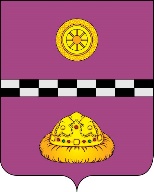 ПОСТАНОВЛЕНИЕШУöМот    27  марта  2013 года                                                                           №   15           пст. Иоссер Республика КомиОб утверждении Положения о порядкеобработки персональных данных в администрации сельского поселения«Иоссер»            В целях исполнения Федерального закона от 27.07.2006. № 152-ФЗ «О персональных данных» и определения общего положения обращения с информацией, содержащей персональные данные в администрации сельского поселения «Иоссер», -ПОСТАНОВЛЯЮ:Утвердить Положение о порядке обработки персональных данных в администрации сельского поселения «Иоссер» согласно приложению.Специалисту администрации сельского поселения «Иоссер» Долинской Т.В. ознакомить с постановлением сотрудников администрации, осуществляющих обработку персональных данных под роспись.Контроль исполнения настоящего постановления оставляю за собой.Глава сельского поселения «Иоссер»                                               Е.В. ГусакПРИЛОЖЕНИЕк постановлению администрациисельского поселения «Иоссер»от 27.03.2013. № 15ПОЛОЖЕНИЕО ПОРЯДКЕ ОБРАБОТКИ ПЕРСОНАЛЬНЫХ ДАННЫХ В АДМИНИСТРАЦИИ СЕЛЬСКОГО ПОСЕЛЕНИЯ «ИОССЕР»Общие положения            1.1. Настоящее Положение разработано в соответствии с Федеральным законом от 27.07.2006. № 152-ФЗ «О персональных данных», Постановлением Правительства Российской Федерации от 15.09.2008. № 687 «Об утверждении Положения об особенностях обработки персональных данных, осуществляемой без использования средств автоматизации», Постановлением Правительства Российской Федерации от 01.11.2012. № 1119 «Об утверждении требований к защите персональных данных при их обработке в информационных системах персональных данных» и устанавливает единый порядок обработки персональных данных в администрации сельского поселения «Иоссер».            1.2. В целях настоящего Положения используются следующие термины и понятия:- персональные данные – любая информация, относящаяся к определённому или определяемому на основании такой информации физическому лицу (субъекту персональных данных), в том числе его фамилия, имя, отчество, год, месяц, дата и место рождения, адрес, семейное, социальное, имущественное положение, образование, профессия, доходы, другая информация;- обработка персональных данных – действия (операции) с персональными данными, включая сбор, систематизацию, накопление, хранение, уточнение (обновление, изменение), использование, распространение (в том числе передачу), обезличивание, блокирование, уничтожение персональных данных;- информационная система персональных данных – информационная система, представляющая собой совокупность персональных данных, содержащихся в базе данных, а также информационных технологий и технических средств, позволяющих осуществлять обработку таких персональных данных с использованием средств автоматизации или без использования таких средств;- обработка персональных данных без использования средств автоматизации (неавтоматизированная) – обработка персональных данных, содержащихся в информационной системе персональных данных либо извлечённых из такой системы, если такие действия с персональными данными, как использование, уточнение, распространение, уничтожение персональных данных в отношении каждого из субъектов персональных данных, осуществляются при непосредственном участии человека.Основные условия проведения обработкиперсональных данныхОбработка персональных данных осуществляется:- после получения согласия субъекта персональных данных, составленного по форме согласно приложению № 1 к настоящему Положению, за исключением случаев, предусмотренных частью 2 статьи 6 Федерального закона «О персональных данных»;- после направления уведомления об обработке персональных данных в Управление Федеральной службы по надзору в сфере связи, информационных технологий и массовых коммуникаций по Республике Коми, за исключением случаев, предусмотренных частью 2 статьи 22 Федерального закона «О персональных данных»;- после принятия необходимых мер по защите персональных данных.            2.2. В администрации сельского поселения «Иоссер» назначается сотрудник, ответственный за защиту персональных данных, и определяется перечень лиц, допущенных к обработке персональных данных.            2.3. Лица, допущенные к обработке персональных данных, в обязательном порядке под роспись знакомятся с настоящим Положением и подписывают обязательство о неразглашении информации, содержащей персональные данные, по форме согласно приложению № 2 к настоящему Положению.            2.4. Запрещается:- обрабатывать персональные данные в присутствии лиц, не допущенных к их обработке;- осуществлять ввод персональных данных под диктовку.Порядок обработки персональных данных в информационных системахперсональных данных с использованием средств автоматизации            3.1. Обработка персональных данных в информационных системах персональных данных с использованием средств автоматизации осуществляется в соответствии с требованиями Постановления Правительства Российской Федерации от 01.11.2012. № 1119 «Об утверждении требований к защите персональных данных при их обработке в информационных системах персональных данных», нормативных и руководящих документов уполномоченных федеральных органов исполнительной власти.            3.2. Не допускается обработка персональных данных в информационных системах персональных данных с использованием средств автоматизации:- при отсутствии установленных и настроенных сертифицированных средств защиты информации;- при отсутствии утвержденных организационных документов о порядке эксплуатации информационной системы персональных данных.Порядок обработки персональных данных без использованиясредств автоматизации            4.1. Обработка персональных данных без использования средств автоматизации (далее – неавтоматизированная обработка персональных данных) может осуществляться в виде документов на бумажных носителях и в электронном виде (файлы, базы данных) на электронных носителях информации.            4.2. При неавтоматизированной обработке различных категорий персональных данных должен использоваться отдельный материальный носитель для каждой категории персональных данных.            4.3. При неавтоматизированной обработке персональных данных на бумажных носителях:- не допускается фиксация на одном бумажном носителе персональных данных, цели обработки которых заведомо не совместимы;- персональные данные должны обособляться от иной информации, в частности, путём фиксации их на отдельных бумажных носителях, в специальных разделах или на полях форм (бланков);- документы, содержащие персональные данные, формируются в дела в зависимости от цели обработки персональных данных;- дела с документами, содержащими персональные данные, должны иметь внутренние описи документов с указанием цели обработки и категории персональных данных.            4.4. При использовании типовых форм документов, характер информации в которых предполагает или допускает включение в них персональных данных (далее – типовые формы), должны соблюдаться следующие условия:            а) типовая форма или связанные с ней документы (инструкция по её заполнению, карточки, реестры и журналы) должны содержать сведения о цели неавтоматизированной обработки персональных данных, имя (наименование) и адрес оператора, фамилию, имя, отчество и адрес субъекта персональных данных, источник получения персональных данных, сроки обработки персональных данных, перечень действий с персональными данными, которые будут совершаться в процессе их обработки, общее описание используемых оператором способов обработки персональных данных;            б) типовая форма должна предусматривать поле, в котором субъект персональных данных может поставить отметку о своём согласии на неавтоматизированную обработку персональных данных, - при необходимости получения письменного согласия на обработку персональных данных;            в) типовая форма должна быть составлена таким образом, чтобы каждый из субъектов персональных данных, содержащихся в документе, имел возможность ознакомиться со своими персональными данными, содержащимися в документе, не нарушая прав и законных интересов иных субъектов персональных данных;            г) типовая форма должна исключать объединение полей, предназначенных для внесения персональных данных, цели обработки которых, заведомо не совместимы.            4.5. Неавтоматизированная обработка персональных данных в электронном виде осуществляется на внешних электронных носителях информации.            4.6. При отсутствии технологической возможности осуществления неавтоматизированной обработки персональных данных в электронном виде на внешних носителях информации необходимо принимать организационные (охрана помещений) и технические меры (установка сертифицированных средств защиты информации), исключающие возможность несанкционированного доступа к персональным данным лиц, не допущенных к их обработке.            4.7. При несовместимости целей неавтоматизированной обработки персональных данных, зафиксированных на одном электронном носителе, если электронный носитель не позволяет осуществлять обработку персональных данных отдельно от других зафиксированных на том же носителе персональных данных, должны быть приняты меры по обеспечению раздельной обработки персональных данных, в частности:            а) при необходимости использования или распространения определённых персональных данных отдельно от находящихся на том же материальном носителе других персональных данных осуществляется копирование персональных данных, подлежащих распространению или использованию, способом, исключающим одновремённое копированиеперсональных данных, не подлежащих распространению и использованию, и используется (распространяется) копия персональных данных;            б) при необходимости уничтожения или блокирования части персональных данных уничтожается или блокируется материальный носитель с предварительным копированием сведений, не подлежащих уничтожению или блокированию, способом, исключающим одновременное копирование персональных данных, подлежащих уничтожению или блокированию.            4.8. Документы и внешние электронные носители информации, содержащие персональные данные, должны храниться в служебных помещениях в надёжно запираемых и опечатываемых шкафах (сейфах). При этом должны быть созданы надлежащие условия, обеспечивающие их сохранность.            4.9. Уничтожение или обезличивание части персональных данных, если это допускается материальным носителем, может производиться способом, исключающим дальнейшую обработку этих персональных данных с сохранением возможности обработки иных данных, зафиксированных на материальном носителе (удаление, вымарывание).Порядок доступа в помещения, в которых ведётся обработка персональных данных            5.1. Запрещается оставлять материальные носители с персональными данными без присмотра в незапертом помещении, в котором осуществляется обработка персональных данных.            5.2. Все сотрудники, постоянно работающие в помещениях, в которых ведётся обработка персональных данных, должны быть допущены к работе с соответствующими видами персональных данных.            5.3. В служебных помещениях применяются административные, технические, физические и процедурные меры, направленные для защиты данных от нецелевого использования, несанкционированного доступа, раскрытия, потери, изменения и уничтожения обрабатываемых персональных данных.            5.4. К указанным мерам относятся:- физические меры защиты: двери, снабженные замками, сейфы и безопасное уничтожение носителей, содержащих персональные данные;- технические меры защиты: применение антивирусных программ, программ защиты, установление паролей на персональных компьютерах;- организационные меры защиты: обучение и ознакомление с принципами безопасности и конфиденциальности, доведение до операторов обработки персональных данных важности защиты персональных данных и способов обеспечения защиты.______________________________ПРИЛОЖЕНИЕ № 1к Положению о порядке обработки персональных данныхв администрации сельского поселения «Иоссер»ФормаСОГЛАСИЕна обработку персональных данныхЯ, нижеподписавшийся_________________________________________________________	          (ФИО полностью)далее – Субъект персональных данных, проживающий по адресу:_____________________________________________________________________________                                                     (почтовый индекс, полный адрес)имеющий документ, удостоверяющий мою личность_____________________________________________________________________________                                (вид документа, серия, номер, когда и каким органом выдан)в соответствии с Федеральным законом «О персональных данных», настоящим подтверждаю свое согласие на обработку администрацией сельского поселения «Иоссер» (далее – Оператор) и передачу моих персональных данных, включающих: фамилию, имя, отчество, дату рождения, адрес проживания, контактный телефон, других персональных данных, содержащихся         в       моём       личном       деле,       в       целях      организации        работы________________________________________________________________________________________________________________________________________________________  ипроверки достоверности и полноты представляемых мной сведений.            Предоставляю право осуществлять все действия (операции) с моими персональными данными, включая сбор, систематизацию, накопление, хранение, обновление, изменение, использование, обезличивание, блокирование, уничтожение, передачу третьей стороне. Мои персональные данные вправе обрабатываться посредством внесения их в электронную базу данных, включения в списки (реестры) и отчётные формы, с соблюдением мер, обеспечивающих их защиту от несанкционированного доступа.            В случае изменения моих персональных данных обязуюсь в месячный срок сообщать об этом в администрацию сельского поселения «Иоссер».Настоящее согласие дано мной «______»____________________20______г.Подпись субъекта персональных данных __________________ ______________________                                                                                                 (подпись)                       (расшифровка подписи)                                                                                              ПРИЛОЖЕНИЕ № 2к Положению о порядке обработки персональных данныхв администрации сельского поселения «Иоссер»ФормаОБЯЗАТЕЛЬСТВОо неразглашении информации, содержащей персональные данныеЯ, __________________________________________________________________,	(Ф.И.О. сотрудника)исполняющий (ая)  должностные   обязанности   по    замещаемой     должности_______________________________________________________________________________________________________________________________________,(должность, наименование структурного подразделения)предупреждён (а) о том, что на период исполнения должностных обязанностей в соответствии с должностной инструкцией мне будет предоставлен допуск к информации, содержащей персональные данные. Настоящим добровольно принимаю на себя обязательства:            1. Не передавать и не разглашать третьим лицам информацию, содержащую персональные данные, которая мне доверена (будет доверена) или станет известной в связи с исполнением должностных обязанностей.            2. В случае попытки третьих лиц получить от меня информацию, содержащую персональные данные, сообщать непосредственному начальнику.            3. Не использовать информацию, содержащую персональные данные, с целью получения выгоды.            4. Выполнять требования нормативных правовых актов, регламентирующих вопросы защиты персональных данных.            5. В течение года после прекращения права на допуск к информации, содержащей персональные данные, не разглашать и не передавать третьим лицам известную мне информацию, содержащую персональные данные.            Я предупреждён (а) о том, что в случае нарушения данного обязательства буду привлечён (а) к дисциплинарной ответственности и/или иной ответственности в соответствии с законодательством Российской Федерации.____________________________________          _________________________                      (фамилия, инициалы)                                                          (подпись)«________»________________________20_______ г.